ALCALDIA MUNICIPAL DE TONACATEPEQUE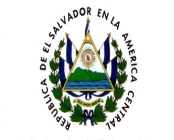 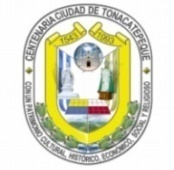 UNIDAD DE TRANSPORTECONSUMO DE DIESEL Y GASOLINA EN LOS VEHICULOS DEL ÁREA ADMINISTRATIVA / MENSUAL Y ANUAL-2018EL GASTO TOTAL DE DIESEL DURANTE EL AÑO 2018 ES EL SIGUIENTE:Encargado: José Esteban CanjuraN° EquipoEneroFebreroMarzoAbrilMayo JunioJulioAgostoSeptiembreOctubreNoviembreDiciembreTotal anual# 2473.14964.39362.00652.85161.15365.03262.88267.22167.54476.83122.90246.781822.745# 2245.33754.34553.15667.43568.01178.11411.81420.032498.244# 200000000000000    # 755.63540.48352.09633.66124.03640.0049.70922.87951.25770.3821.724421.866    # 2668.74275.97350.92668.99954.03640.00476.51891.42996.09478.539109.9464.71841.043    # 124.58541.18929.20141.60430.54840.83951.84533.70637.97767.5443.4529.406471.891# 20000000000000    DIESEL  3,055.779     GALONES